Załącznik nr 3 	do umowy Nr ………………………………z dnia ………………………………………Wzory do załącznika nr 1 do UMOWYWzór nr 1 – RogalPółksiężyc o promieniach:zewnętrzny: ,wewnętrzny: .Wzór nr 2 – Nogawice (typ worka)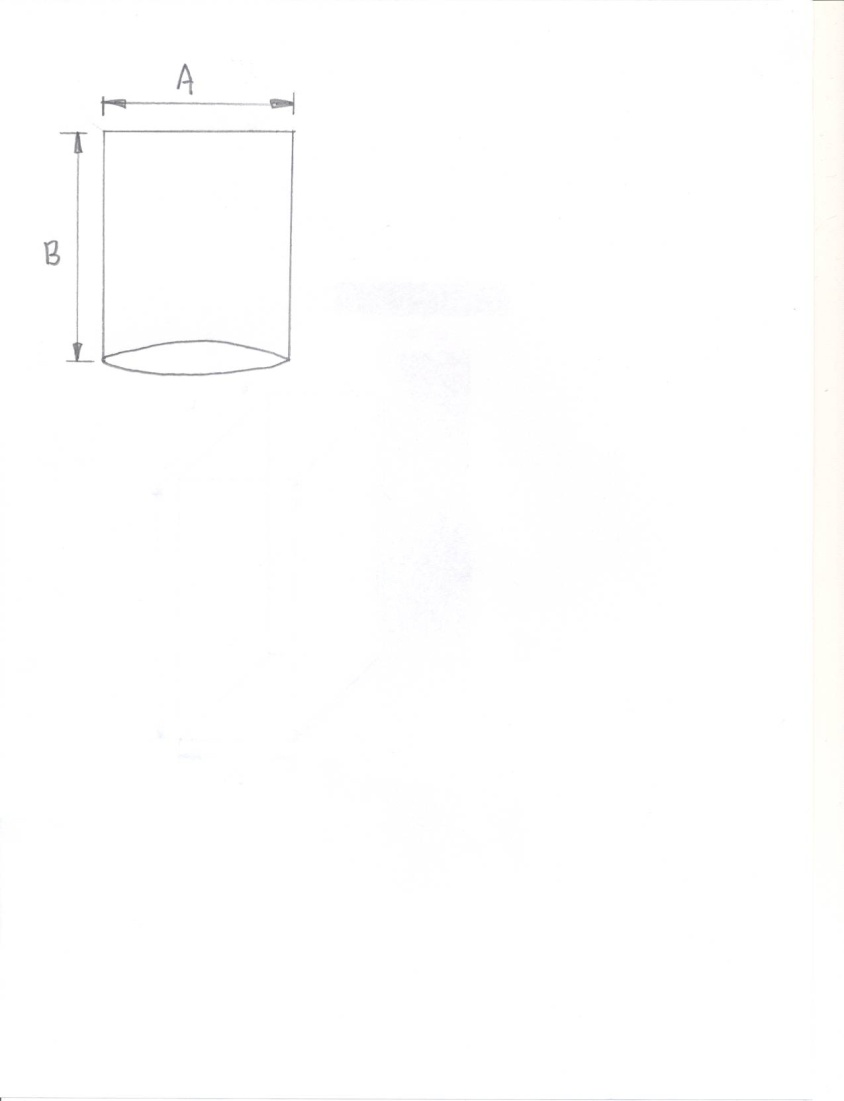 A- B- 